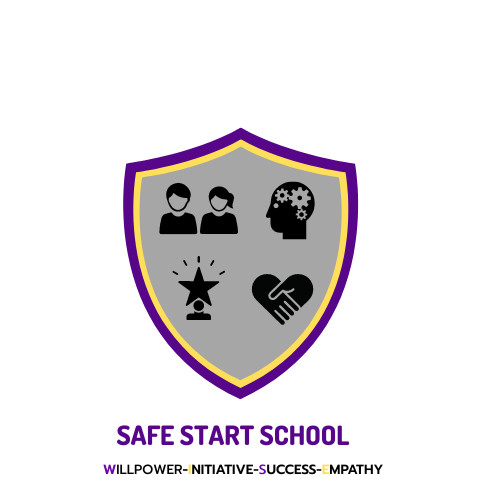 ComplaintsFor the number of complaints registered under the formal procedure during the preceding school year, please contact:Grace Speakman- Interim Head Teacher: headteacher@safestartschooltameside.comOrRachel Duffy- Human Resources Manager: rachel.duffy@safestartschooltameside.comTo make a complaint, please see our complaints policy, which is available on our website.